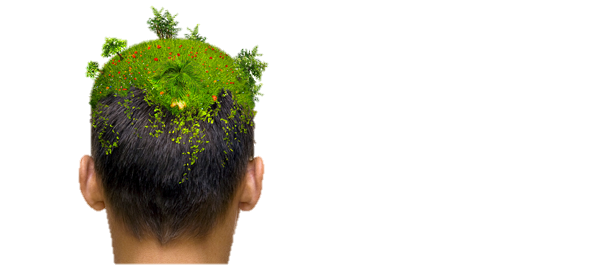 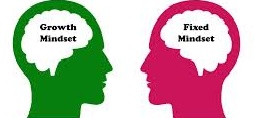 Er zijn verschillende soorten mindset van hoe iemand
kan denken. Zo heb je een growth en fixed mindset.De Amerikaanse psycholoog Dweck (2006) heeft onderzoek gedaan naar het verschil in de fixed en growth mindset. De manier waarop je denkt heeft grote invloed op je motivatie en prestatie. Kenmerken bij de fixed mindset zijn dat mensen geen fouten willen maken en risico’s vermijden. Ook uitdagingen vermijden ze liever en wanneer er iets nieuws op hun pad komt doen ze dit voorzichtig. Ze hebben hierbij support en feedback nodig.
Wanneer mensen met een growth mindset fouten maken, willen ze hier graag op door ontwikkelen. Ze kunnen goed reflecteren op zichzelf en geven fouten makkelijker toe. Het heeft dus ook minder effect op het zelfvertrouwen van hen (Dweck, 2006